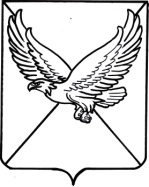 АДМИНИСТРАЦИЯ ПЕРВОМАЙСКОГО СЕЛЬСКОГО ПОСЕЛЕНИЯ                                                                                                      ЛЕНИНГРАДСКОГО РАЙОНАП О С Т А Н О В Л Е Н И Еот 16.08.2021					                                                       № 45  поселок ПервомайскийО внесении изменений в постановление администрации Первомайского сельского поселения Ленинградского района от 13 марта 2018 года № 20 «Об утверждении  муниципальной программы «Формирование современной городской среды» на территории Первомайского сельского поселения Ленинградского района на 2018 – 2024  годы»В   соответствии  с   Федеральным   законом  от  6  октября  2003 года № 131-ФЗ «Об общих принципах организации местного самоуправления в Российской Федерации», постановлением Правительства Российской Федерации от 10 февраля 2017 года № 169 «Об утверждении Правил предоставления и распределения субсидий из федерального бюджета бюджетам субъектов Российской Федерации на поддержку государственных программ субъектов Российской Федерации и муниципальных программ формирования современной городской среды», постановлением Правительства Российской Федерации от 30 декабря 2017 года № 1710 «Об утверждении государственной программы Российской Федерации «Обеспечение доступным и комфортным жильем и коммунальными услугами граждан Российской Федерации», руководствуясь Уставом Первомайского сельского поселения  Ленинградского  района, п о с т а н о в л я ю:             1. Внести изменения в постановление администрации Первомайского сельского поселения Ленинградского района от 13 марта 2018 года № 20 «Об утверждении  муниципальной программы «Формирование современной городской среды» на территории Первомайского сельского поселения Ленинградского района на 2018 – 2024  годы» (приложение).2. Настоящее постановление вступает в силу со дня его подписания и подлежит размещению на официальном интернет-портале администрации Первомайского сельского поселения Ленинградского района.Глава Первомайского сельского поселения Ленинградского района                                               М.А. Коровайный                                                                            Проект подготовил и внес:Главный специалист администрацииПервомайского сельского поселения                                                     А.А. ОсовийПроект согласован:Начальник общего отдела администрации Первомайского сельского  поселения                  С.В. Пантелеева  